2021第十一屆達興材料研究生獎學金達興材料研究生獎學金又來囉!為獎勵與公司研發相關領域之博士、碩士研究生，並贊助學校科技教育之發展，特設立此獎學金。●申請對象：1. 正就讀於臺灣大學、清華大學、交通大學、成功大學之化學/化工/材料等理工相關系所之博士、碩士在學研究生。2. 於上述系所畢業，目前正於海外攻讀研究所之在學研究生。●申請資格：1. 110學年在學之專職博士、碩士研究生。2. 大學畢業總成績平均GPA 3.7以上 (請附名次證明) 。3. 未受領其他有服務義務之獎助學金者。例如：畢業後需至公司任職綁約之相關條件交換…等。●獎學金名額：共六名，不足額可從缺。●獎學金金額：博士生獎學金每位新台幣24萬元，碩士生獎學金每位新台幣12萬元。●申請管道：本屆採「線上」或「紙本」進行申請（兩種方式請擇一）【線上申請】申請人請至下方路徑登入google帳號填寫線上申請表，並上傳下列文件各一份：https://forms.gle/B4WoEaNiCFsBw4gf9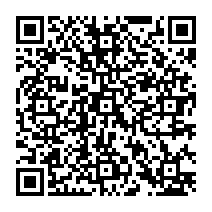 【紙本申請】寄送所需文件至40763台中市西屯區科園一路15號「達興材料獎學金專案小組」收請至官網(http://www.daxinmat.com/?sn=878&lang=zh-TW)下載獎學金申請辦法與表單。●申請時間：請於台灣時間2021年9月30日(四)18:00前完成申請流程。●詳細辦法(含表格下載、審核標準及相關程序)請參考官網：http://www.daxinmat.com/?sn=878&lang=zh-TW若還有其他問題，可以mail到 Recruiting@daxinmat.com，並留下電話以利聯繫；或是上官網看Q&Ahttp://www.daxinmat.com/?sn=878&lang=zh-TW